МУНИЦИПАЛЬНОЕ КАЗЕННОЕ УЧРЕЖДЕНИЕ КУЛЬТУРЫ«НАУРСКАЯ ЦЕНТРАЛИЗОВАННАЯ БИБЛИОТЕЧНАЯ СИСТЕМА»366128 ЧР, Наурский район, ст. Наурская, ул. Лермонтова 39 Тел/факс (871-43) 2-22-49 30 июня 2020 год                                                                                                                                                                                             №111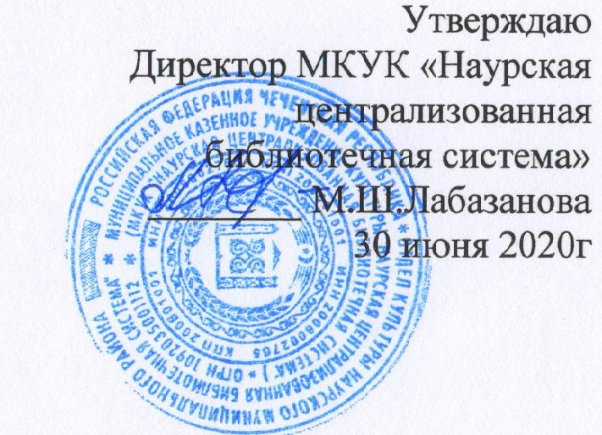 План  работы по профилактике борьбы с наркоманией и наркобизнесом МКУК «Наурская ЦБС» на 3 квартал 2020 г.            Зав. МБО МКУК «Наурская ЦБС»                                                    Молочаева Л.Г.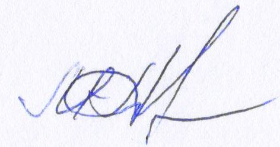 п/нНаименование мероприятияДата и место проведенияФ.И.О. ОтветственногоИюльВыставка - предупреждение «Осторожно! Виртуальная наркомания. Проблемы. ru»20 июля НЦРБ11:00Махмудова Э.Б. Зав. отделом обслуживанияОбзор «наркомания в зеркале прессы»16 июля Калиновская библиотека-филиал №1.11:00Махмудова Н.Б. заведующаяКруглый стол «Ислам-против наркотиков»15 июля Калиновская библиотека-филиал №2.14:00Лабазанова Д.Х. ЗаведующаяУрок «наркотики-жизнь без будущего»18 июля Мекенская библиотека-филиал №3.11:00Ашаханова М.А. ЗаведующаяКнижная выставка, обзор «В омуте наркомании»25 июля Ищерская библиотека-филиал №4. 11:00Гожева Т.В. ЗаведующаяЧас размышления: Цена зависимости – жизнь»23 июля Чернокозовская библиотека-филиал №5.12:00Болдырева Л.Н. ЗаведующаяЧас здоровья «Здоровое общество –это общество без наркотиков»18 июля Савельевская библиотека-филиал №7.14:00Ибрагимова Л.А. ЗаведующаяЧас размышления «Цена зависимости –жизнь»23 июля Капустинская библиотека-филиал №10.12:00Сулейманова З.В. ЗаведующаяБеседа «В семье наркозависимый»20 июля Фрунзенская библиотека-филиал №13.15:30Зубайраева А.А. ЗаведующаяВыставка-предупреждение «Наркомания –знак беды»21 июля Алпатовская библиотека-филиал №15.15:00Мезиева М.Ш. ЗаведующаяЧас здоровья «Сломленная судьба»30 июля Новотерская библиотека-филиал №16. 12:00Хутиева Б.А. ЗаведующаяАвгуст Диалог-урок «Дорога в никуда»11 августа НЦРБ 11:00Махмудова Э.Б. Зав. отделом обслуживанияБеседа-предупреждение «Наркотик: территория тревоги»12 августа Калиновская библиотека-филиал №2.10:00Махмудова Н.Б. ЗаведующаяБеседа «Наркомания не для подростка»4 августа Калиновская библиотека-филиал №2.14:00Лабазанова Д.Х. ЗаведующаяЧас вопросов и ответов «Наркомания-битва продолжается26 августа Ищерская библиотека-филиал №4 11:00Гожева Т.В. ЗаведующаяУрок: Остановись и подумай»27 августа Чернокозовская библиотека- филиал №5. 11:00Болдырева Л.Н.ЗаведующаяКонкурс рисунков «Мы за здоровую Россию!» 12августа Николаевская библиотека-филиал №6 10:00 Муцулханова С.А. ЗаведующаяЧас здоровья «Здоровым быть здорово»5 августа Савельевская библиотека-филиал №7. 14:00Ибрагимова Л.А. ЗаведующаяЧас общения «Даже не пробуй! Это опасно!»17 августа Левобережненская библиотека-филиал №8.12:00Гармаева К.Д. ЗаведующаяЧас общения «Не сломай себе жизнь».15 августа Ново-Солкушинская библиотека-филиал №12.14:00  Зубайраева З.У.ЗаведующаяУрок «Остановись и подумай»27 августа Капустинская библиотека-филиал №10.11:00Сулейманова З.В. ЗаведующаяПрофилактический час для родителей «Что нужно знать о проблемах ваших детей»13 августа Алпатовская библиотека-филиал №15. 11:00Мезиева М.Ш. ЗаведующаяСентябрь Беседа «Наркотики и терроризм: паутина зла»19 сентября Калиновская библиотека-филиал №1.11:00Махмудова Н.Б. ЗаведующаяПлакат-призыв «Не будь зависимым. Скажи – «НЕТ!»12 сентября Ищерская библиотека-филиал №4. 11:00Гожева Т.В. ЗаведующаяБеседа «Горькие плоды сладкой жизни»26 сентября Чернокозовская библиотека- филиал №5. 11:00Болдырева Л.Н.ЗаведующаяБеседа «Наркомания - опасный враг» 11 сентября Николаевская библиотека-филиал №6.11:00 Муцулханова С.А. ЗаведующаяБеседа «Горькие плоды сладкой жизни»26 сентября Капустинская библиотека-филиал №10.11:00Сулейманова З.В. ЗаведующаяУрок здоровья «Пристрастия, уносящие жизнь».10 сентября Ново-Солкушинская библиотека-филиал №12  Зубайраева З.У. ЗаведующаяИнформационный час «В объятиях табачного дыма»15 сентября Фрунзенская библиотека-филиал №13.14:30Зубайраева А.А. ЗаведующаяКнижная выставка «Пристрастия, уносящие жизнь»  17 сентября Юбилейненская библиотека-филиал №14. 13:00Исаева Я.С. ЗаведующаяПрофилактическая беседа «Алкоголь, наркотики и ваше здоровье»10 сентября Алпатовская библиотека-филиал №15.12:00Мезиева М.Ш. ЗаведующаяПрофилактическая беседа «Как становятся наркоманами?»21 сентября Новотерская библиотека-филиал №16Хутиева Б.А. Заведующая